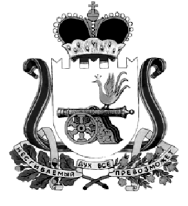 АДМИНИСТРАЦИЯ МУНИЦИПАЛЬНОГО ОБРАЗОВАНИЯ«КАРДЫМОВСКИЙ  РАЙОН» СМОЛЕНСКОЙ ОБЛАСТИ П О С Т А Н О В Л Е Н И Еот 30.12.2019 № 00862Администрация муниципального образования «Кардымовский район» Смоленской областипостановляет:1. Внести следующие изменения в приложение к постановлению Администрации муниципального образования «Кардымовский район» Смоленской области от 10.02.2014 № 0098 «Развитие сельского хозяйства на территории муниципального образования «Кардымовский район» Смоленской области» (в ред. от 19.12.2014 № 00891, от 02.04.2015 № 00234, от 15.04.2016 № 00183, от 06.03.2019 № 00137):В Паспорте программы позицию «Источники и объемы  финансирования Программы» изложить в новой редакции:1.2. Раздел 4. «Обоснование ресурсного обеспечения программы» п. 4.1. «Финансовое обеспечение» изложить в новой редакции:Общий объем финансирования Программы составит  2 786,5618  тыс. рублей, в том числе:  за счет средств районного бюджета -  2 110,11127  тыс. рублей,   за счет средств бюджета Смоленской области – 676,45053 тыс. рублей.По годам объем финансирования будет следующим:2014 год –954,56180 тыс. рублей, из них средства районного бюджета – 278,11127 тыс. рублей   средства областного бюджета  –  676,45053  тыс. рублей,2015 год –    212 тыс. рублей,из них средства районного бюджета - 212 тыс. рублей, 2016 год –  250 тыс. рублей,из них средства районного бюджета - 250 тыс. рублей,      2017 год – 250 тыс. рублей, из них средства районного бюджета –250 тыс. рублей   2018 год –    250  тыс. рублей,из них средства районного бюджета -   250 тыс. рублей, 2019 год –  270 тыс. рублей,из них средства районного бюджета - 270 тыс. рублей,      2020 год –  300 тыс. рублей,из них средства районного бюджета -300 тыс. рублей    2021 год –  300 тыс. рублей,из них средства районного бюджета -300 тыс. рублей       1.3. Приложение «Перечень программных мероприятий» изложить в новой редакции  согласно приложению к настоящему постановлению.2. Контроль исполнения настоящего постановления возложить на заместителя Главы муниципального образования «Кардымовский район» Смоленской области Д.В. Тарасова.3. Настоящее постановление вступает в силу со дня его подписания.ПЕРЕЧЕНЬпрограммных мероприятийО внесении изменений в приложение к постановлению Администрации муниципального образования «Кардымовский район» Смоленской области от 10.02.2014 № 0098Источники и объёмы             
финансирования        
Программы             Общий объем финансирования Программы составит  2 786,5618 тыс. рублей, в том числе: за счет средств бюджета муниципального образования «Кардымовский район» Смоленской области – 2 110,11127 тыс. рублей,   за счет средств областного бюджета –676,45053  тыс. рублей.По годам объем финансирования будет следующим:2014 год –954,56180 тыс. рублей, из них средства районного бюджета – 278,11127 тыс. рублей   средства областного бюджета  – 676,45053 тыс. рублей,2015 год –  212,0  тыс. рублей,из них средства районного бюджета -  212,0 тыс. рублей, 2016 год –  250,0 тыс. рублей,из них средства районного бюджета-  250,0  тыс. рублей      2017 год – 250,0 тыс. рублей, из них средства районного бюджета – 250,0 тыс. рублей   2018 год –    250,0 тыс. рублей, из них средства районного бюджета – 250,0 тыс. рублей      2019 год –    270,0 тыс. рублей, из них средства районного бюджета – 270,0 тыс. рублей   2020 год –    300,0 тыс. рублей, из них средства районного бюджета – 300,0 тыс. рублей,   2021 год –    300,0 тыс. рублей, из них средства районного бюджета – 300,0 тыс. рублей. Глава муниципального образования «Кардымовский район» Смоленской областиП.П. НикитенковПриложение  к  муниципальной  программе «Развитие сельского хозяйства на территории муниципального образования «Кардымовский район»  Смоленской области»№п/пНаименование мероприятияСрок реализацииСрок реализацииИсполнительОбъем финансирования (тыс.руб.)Объем финансирования (тыс.руб.)Объем финансирования (тыс.руб.)Объем финансирования (тыс.руб.)Объем финансирования (тыс.руб.)Объем финансирования (тыс.руб.)Объем финансирования (тыс.руб.)Объем финансирования (тыс.руб.)Объем финансирования (тыс.руб.)Объем финансирования (тыс.руб.)Источник финансирования№п/пНаименование мероприятияСрок реализацииСрок реализацииИсполнительвсегов том числе по годамв том числе по годамв том числе по годамв том числе по годамв том числе по годамв том числе по годамв том числе по годамв том числе по годамв том числе по годамИсточник финансирования№п/пНаименование мероприятияСрок реализацииСрок реализацииИсполнительвсего201420152016201720182019202020202021Источник финансирования1233456789101112121314Задача 1. Увеличение объемов производства животноводческой отраслиЗадача 1. Увеличение объемов производства животноводческой отраслиЗадача 1. Увеличение объемов производства животноводческой отраслиЗадача 1. Увеличение объемов производства животноводческой отраслиЗадача 1. Увеличение объемов производства животноводческой отраслиЗадача 1. Увеличение объемов производства животноводческой отраслиЗадача 1. Увеличение объемов производства животноводческой отраслиЗадача 1. Увеличение объемов производства животноводческой отраслиЗадача 1. Увеличение объемов производства животноводческой отраслиЗадача 1. Увеличение объемов производства животноводческой отраслиЗадача 1. Увеличение объемов производства животноводческой отраслиЗадача 1. Увеличение объемов производства животноводческой отраслиЗадача 1. Увеличение объемов производства животноводческой отраслиЗадача 1. Увеличение объемов производства животноводческой отраслиЗадача 1. Увеличение объемов производства животноводческой отраслиЗадача 1. Увеличение объемов производства животноводческой отрасли1.1Организационно-методическая помощь в подготовке документов для получения финансовой поддержки из областного бюджета2014-2021 гг.Администрация муниципального образования «Кардымовский район» Смоленской области (далее – Сектор сельского хозяйства)Администрация муниципального образования «Кардымовский район» Смоленской области (далее – Сектор сельского хозяйства)-----------1.2Оказание консультационной  помощи в покупке племенного скота2014-2021 гг.Сектор сельского хозяйстваСектор сельского хозяйства-----------      Итого:в том числе:средства районного бюджетасредства областного бюджета      Итого:в том числе:средства районного бюджетасредства областного бюджета      Итого:в том числе:средства районного бюджетасредства областного бюджета      Итого:в том числе:средства районного бюджетасредства областного бюджета      Итого:в том числе:средства районного бюджетасредства областного бюджета-------------------------------Задача 2. Поддержка сельскохозяйственных производителей, осуществляющих свою деятельность на территории Кардымовского районаЗадача 2. Поддержка сельскохозяйственных производителей, осуществляющих свою деятельность на территории Кардымовского районаЗадача 2. Поддержка сельскохозяйственных производителей, осуществляющих свою деятельность на территории Кардымовского районаЗадача 2. Поддержка сельскохозяйственных производителей, осуществляющих свою деятельность на территории Кардымовского районаЗадача 2. Поддержка сельскохозяйственных производителей, осуществляющих свою деятельность на территории Кардымовского районаЗадача 2. Поддержка сельскохозяйственных производителей, осуществляющих свою деятельность на территории Кардымовского районаЗадача 2. Поддержка сельскохозяйственных производителей, осуществляющих свою деятельность на территории Кардымовского районаЗадача 2. Поддержка сельскохозяйственных производителей, осуществляющих свою деятельность на территории Кардымовского районаЗадача 2. Поддержка сельскохозяйственных производителей, осуществляющих свою деятельность на территории Кардымовского районаЗадача 2. Поддержка сельскохозяйственных производителей, осуществляющих свою деятельность на территории Кардымовского районаЗадача 2. Поддержка сельскохозяйственных производителей, осуществляющих свою деятельность на территории Кардымовского районаЗадача 2. Поддержка сельскохозяйственных производителей, осуществляющих свою деятельность на территории Кардымовского районаЗадача 2. Поддержка сельскохозяйственных производителей, осуществляющих свою деятельность на территории Кардымовского районаЗадача 2. Поддержка сельскохозяйственных производителей, осуществляющих свою деятельность на территории Кардымовского районаЗадача 2. Поддержка сельскохозяйственных производителей, осуществляющих свою деятельность на территории Кардымовского районаЗадача 2. Поддержка сельскохозяйственных производителей, осуществляющих свою деятельность на территории Кардымовского района2.1Организационно – методическая помощь в подготовке документов для получения субсидий сельхозтоваропроизводителям  из областного бюджета 2014-2021 гг.Сектор сельского хозяйстваСектор сельского хозяйства-----------2.2Оказание финансовой поддержки при проведении сельскохозяйственных работ (приобретение семян, минеральных удобрений, горюче-смазочных материалов)2014-2021 гг.Администрация муниципального образования «Кардымовский район» Смоленской областиАдминистрация муниципального образования «Кардымовский район» Смоленской области2110,11127278,11127212,0250,0250,0250,0270,0300,0300,0300,0Районный бюджет2.3Оказание финансовой поддержки на приобретение сельскохозяйственной техники и вспомогательного оборудования2014-2021 гг.Сельскохозяйственные организации районаСельскохозяйственные организации района----------2.4Приобретение элитных семян2014-2021 гг.Сельскохозяйственные организации районаСельскохозяйственные организации района----------2.5Формирование реестра земель сельхозназначения находящихся в собственности, но не используемых по назначению2014-2021 гг.Сектор сельского хозяйстваСектор сельского хозяйства----------Итого: в том числе:Итого: в том числе:Итого: в том числе:Итого: в том числе:Итого: в том числе:2110,11127278,11127212,0250,0250,0250,0270,0300,0300,0300,0средства районного бюджетасредства областного бюджетасредства районного бюджетасредства областного бюджетасредства районного бюджетасредства областного бюджетасредства районного бюджетасредства областного бюджетасредства районного бюджетасредства областного бюджета2110,11127-278,11127-212,0-250,0-250,0-250,0-270,0300,0300,0300,0Задача 3. Повышение уровня социальной и инженерной инфраструктуры села, обеспечение занятости и повышения доходов сельского населенияЗадача 3. Повышение уровня социальной и инженерной инфраструктуры села, обеспечение занятости и повышения доходов сельского населенияЗадача 3. Повышение уровня социальной и инженерной инфраструктуры села, обеспечение занятости и повышения доходов сельского населенияЗадача 3. Повышение уровня социальной и инженерной инфраструктуры села, обеспечение занятости и повышения доходов сельского населенияЗадача 3. Повышение уровня социальной и инженерной инфраструктуры села, обеспечение занятости и повышения доходов сельского населенияЗадача 3. Повышение уровня социальной и инженерной инфраструктуры села, обеспечение занятости и повышения доходов сельского населенияЗадача 3. Повышение уровня социальной и инженерной инфраструктуры села, обеспечение занятости и повышения доходов сельского населенияЗадача 3. Повышение уровня социальной и инженерной инфраструктуры села, обеспечение занятости и повышения доходов сельского населенияЗадача 3. Повышение уровня социальной и инженерной инфраструктуры села, обеспечение занятости и повышения доходов сельского населенияЗадача 3. Повышение уровня социальной и инженерной инфраструктуры села, обеспечение занятости и повышения доходов сельского населенияЗадача 3. Повышение уровня социальной и инженерной инфраструктуры села, обеспечение занятости и повышения доходов сельского населенияЗадача 3. Повышение уровня социальной и инженерной инфраструктуры села, обеспечение занятости и повышения доходов сельского населенияЗадача 3. Повышение уровня социальной и инженерной инфраструктуры села, обеспечение занятости и повышения доходов сельского населенияЗадача 3. Повышение уровня социальной и инженерной инфраструктуры села, обеспечение занятости и повышения доходов сельского населенияЗадача 3. Повышение уровня социальной и инженерной инфраструктуры села, обеспечение занятости и повышения доходов сельского населенияЗадача 3. Повышение уровня социальной и инженерной инфраструктуры села, обеспечение занятости и повышения доходов сельского населения3.1Информационно – консультационная помощь сельским поселениям в получении финансовой поддержки из областного бюджета.2014-2021 гг.Сектор сельского хозяйстваСектор сельского хозяйства----------Итого:            в том числе:средства районного бюджетасредства районного бюджетаИтого:            в том числе:средства районного бюджетасредства районного бюджетаИтого:            в том числе:средства районного бюджетасредства районного бюджетаИтого:            в том числе:средства районного бюджетасредства районного бюджетаИтого:            в том числе:средства районного бюджетасредства районного бюджета------------------------------Задача 4. Содействие росту конкурентоспособности сельхозтоваропроизводителей района на рынкеЗадача 4. Содействие росту конкурентоспособности сельхозтоваропроизводителей района на рынкеЗадача 4. Содействие росту конкурентоспособности сельхозтоваропроизводителей района на рынкеЗадача 4. Содействие росту конкурентоспособности сельхозтоваропроизводителей района на рынкеЗадача 4. Содействие росту конкурентоспособности сельхозтоваропроизводителей района на рынкеЗадача 4. Содействие росту конкурентоспособности сельхозтоваропроизводителей района на рынкеЗадача 4. Содействие росту конкурентоспособности сельхозтоваропроизводителей района на рынкеЗадача 4. Содействие росту конкурентоспособности сельхозтоваропроизводителей района на рынкеЗадача 4. Содействие росту конкурентоспособности сельхозтоваропроизводителей района на рынкеЗадача 4. Содействие росту конкурентоспособности сельхозтоваропроизводителей района на рынкеЗадача 4. Содействие росту конкурентоспособности сельхозтоваропроизводителей района на рынкеЗадача 4. Содействие росту конкурентоспособности сельхозтоваропроизводителей района на рынкеЗадача 4. Содействие росту конкурентоспособности сельхозтоваропроизводителей района на рынкеЗадача 4. Содействие росту конкурентоспособности сельхозтоваропроизводителей района на рынкеЗадача 4. Содействие росту конкурентоспособности сельхозтоваропроизводителей района на рынкеЗадача 4. Содействие росту конкурентоспособности сельхозтоваропроизводителей района на рынке4.1Подготовка информационного материала об истории развития сельскохозяйственной деятельности ,  достижениях, о современном состоянии и перспективах развития отрасли на территории района.2014-2021 гг.Сектор сельского хозяйстваСектор сельского хозяйства-----------4.2Участие в  ярмарках, совещаниях, симпозиумах и встречах; проведение районных  конференций, ярмарок, совещаний, симпозиумов и встреч; организация выставок, конкурсов и других мероприятий. 2014-2021 гг.Сектор сельского хозяйства Сектор сельского хозяйства -----------4.3Проведение ежегодных мероприятий, связанных с подведением итогов работы агропромышленного комплекса Кардымовского района2014-2021 гг.Сектор сельского хозяйства Сектор сельского хозяйства -----------Размещение на официальном сайте информации о действующих на территории района сельхозтоваропроизводителей, а также о выпускаемой ими продукции2014-2021 ггСектор сельского хозяйстваСектор сельского хозяйстваИтого:            в том числе:средства районного бюджетасредства районного бюджета Итого:            в том числе:средства районного бюджетасредства районного бюджета Итого:            в том числе:средства районного бюджетасредства районного бюджета Итого:            в том числе:средства районного бюджетасредства районного бюджета Итого:            в том числе:средства районного бюджетасредства районного бюджета -------------------------------Задача 5. Обеспечение полномочий в сфере развития сельского хозяйства на территории муниципального образования «Кардымовский район» Смоленской областиЗадача 5. Обеспечение полномочий в сфере развития сельского хозяйства на территории муниципального образования «Кардымовский район» Смоленской областиЗадача 5. Обеспечение полномочий в сфере развития сельского хозяйства на территории муниципального образования «Кардымовский район» Смоленской областиЗадача 5. Обеспечение полномочий в сфере развития сельского хозяйства на территории муниципального образования «Кардымовский район» Смоленской областиЗадача 5. Обеспечение полномочий в сфере развития сельского хозяйства на территории муниципального образования «Кардымовский район» Смоленской областиЗадача 5. Обеспечение полномочий в сфере развития сельского хозяйства на территории муниципального образования «Кардымовский район» Смоленской областиЗадача 5. Обеспечение полномочий в сфере развития сельского хозяйства на территории муниципального образования «Кардымовский район» Смоленской областиЗадача 5. Обеспечение полномочий в сфере развития сельского хозяйства на территории муниципального образования «Кардымовский район» Смоленской областиЗадача 5. Обеспечение полномочий в сфере развития сельского хозяйства на территории муниципального образования «Кардымовский район» Смоленской областиЗадача 5. Обеспечение полномочий в сфере развития сельского хозяйства на территории муниципального образования «Кардымовский район» Смоленской областиЗадача 5. Обеспечение полномочий в сфере развития сельского хозяйства на территории муниципального образования «Кардымовский район» Смоленской областиЗадача 5. Обеспечение полномочий в сфере развития сельского хозяйства на территории муниципального образования «Кардымовский район» Смоленской областиЗадача 5. Обеспечение полномочий в сфере развития сельского хозяйства на территории муниципального образования «Кардымовский район» Смоленской областиЗадача 5. Обеспечение полномочий в сфере развития сельского хозяйства на территории муниципального образования «Кардымовский район» Смоленской областиЗадача 5. Обеспечение полномочий в сфере развития сельского хозяйства на территории муниципального образования «Кардымовский район» Смоленской областиЗадача 5. Обеспечение полномочий в сфере развития сельского хозяйства на территории муниципального образования «Кардымовский район» Смоленской области5.1Заработная плата отдела, начисления, оплата коммунальных услуг, прочие расходы2014 годАдминистрация муниципального образования «Кардымовский район» Смоленской областиАдминистрация муниципального образования «Кардымовский район» Смоленской области676,45053676,45053--------Областной бюджетИтого:            в том числе:Итого:            в том числе:Итого:            в том числе:Итого:            в том числе:Итого:            в том числе:676,45053676,45053-------средства районного бюджетасредства областного бюджетасредства районного бюджетасредства областного бюджетасредства районного бюджетасредства областного бюджетасредства районного бюджетасредства областного бюджетасредства районного бюджетасредства областного бюджета-676,45053-676,45053--------Всего по программе:в том числе:средства районного бюджетасредства областного бюджетаВсего по программе:в том числе:средства районного бюджетасредства областного бюджетаВсего по программе:в том числе:средства районного бюджетасредства областного бюджетаВсего по программе:в том числе:средства районного бюджетасредства областного бюджетаВсего по программе:в том числе:средства районного бюджетасредства областного бюджета2786,56182110,11127676,45053954,5618278,11127676,45053212,0212,0-250,0250,0-250,0250,0-250,0250,0-270,0270,0-300,0300,0-300,0300,0-300,0300,0-